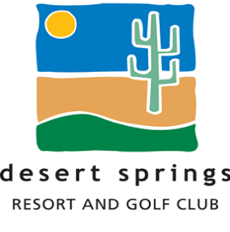 DESERT SPRINGS WALTZ19TH MARCH 2022First Place 79 puntosTAYLOR, PAULNearst to the pin 8thTAYLOR, LYNNECASTILLO RESINA, PEDRO JOSEADAMS, CHRISVISITORSecond Place 78 pointsMARKHAM, ANDREW JAMESLANDUYT, PATRICKCOOK, GRAHAM THOMASCOOK, ALICIA72 pointsTOLL, RICHARDANGUS, PHILIPMEAR, CHRIS75 pointsFULLER, RICHARDWHITE , JAKIMINTON , STUART74 pointsWHITE , BARRYBUTTERS, ROGERNearst to the pin 14thDE GRAAF, WIKKIE70 pointsBEAMES , FREDERICKDUNPHY, RICHARDHADDEN, DAVID65 pointsHINTON, DAVIDWOOD , PATRICK JAMESWOOD , SUE59 pointsMARTOS MOLINA, FRANCISCOBERRY, KEITH JOSEPHWALLACE, ROBERT58 pointsHAYDON, JOHN